第一单元达标检测卷时间：90分钟　满分：100分第一部分：积累运用(42分)一、选择题。下面各小题均有A、B、C、D四个备选答案，请按题目要求选择一个正确的答案，将序号填在“(　　)”里。(15分)1．下列读音有错的一组是(　　)A．鼎沸(dǐng　fèi)　　　地震(dì　zhèn)　　 霎时(shà　shí)B．愚昧(yú　mèi)       卵石(nuǎn　shí)   芦苇(lú　wěi)C．霸占(bà　zhàn)      横贯(héng　guàn)  屹立(yì　lì)D．顿时(dùn　shí)      浩荡(hào　dàng)   民俗(mín　sú)2．下列加点字的读音与“闷雷滚动”中的“闷”的读音相同的一项是(　　)A．闷热  B．沉闷  C．闷头  D．闷声不响3．下列书写完全正确的一组是(　　)A．振耳欲聋　浩浩荡荡  B．鸦鹊无声　响彻云宵C．人生鼎沸　悄无声息  D．坑坑洼洼　风平浪静4．“箪”是古代盛饭的圆竹器，下列与“箪”字读音相同的是(　　)A．竹  B．单  C．甲  D．笔5．下面四个字中，最可能与“宝玉”有关的是(　　)A．决  B．诀  C．玦  D．抉6．你觉得“痒”应属于什么字？(　　)A．象形字  B．指事字  C．会意字  D．形声字7．选择恰当的关联词填空，把序号填入括号中。A．虽然……但是……  B．不仅……而且……C．不是……而是……  D．因为……所以……(1)我和阿妈走月亮，我们________看到了就要成熟的稻谷，________看到了好吃的果子挂满枝头。(　　)(2)花牛在草地里坐，压扁的________一簇蒲公英，________一穗剪秋罗。(　　)(3)________在星星的怀抱中我感到宁静而舒服，________我很快就睡着了。(　　)(4)________大潮还没有来，________大堤上早已人山人海。(　　)8．《观潮》一课，写大潮是按什么顺序写的？(　　)A．时间  B．方位  C．空间  D．逻辑9．课文题目“走月亮”的意思是什么？(　　)A．月亮慢慢升起  B．“我”和阿妈在月亮下走C．人走月亮也走  D．月光下水果的香味在走10．《繁星》一课，重点写了作者在什么地方看到的景象？(　　)A．海上  B．飞机上  C．菜园  D．庭院里11．现代诗《花牛歌》中“太阳偷渡了西山的青峰”一句是什么意思？(　　)A．太阳升起来了。    B．太阳落在山后了。C．太阳被山挡住了。  D．太阳被云遮住了。12．“鸦雀无声、悄无声息”这两个词是写怎样的环境的？(　　)A．热闹  B．紧张  C．安静  D．刺激二、看拼音，写词语。(5分)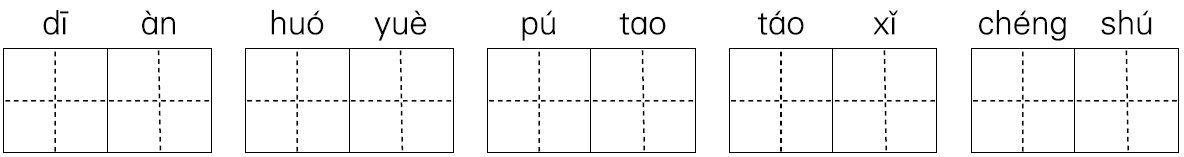 三、把下面的词语补充完整，再完成练习。(10分)风(　　)浪吼  山崩地(　　)  水天相(　　)  一年一(　　)(　　)首东望  若(　　)若现  (　　)头并进  (　　)山人海以上带有反义词的词语是(　　　　　　)，请你再写出一个(　　　　　　)。四、按课本内容填空。(12分)1．细细的____________，流着山草和野花的____________，流着____________。灰白色的______________布满河床。2．空山____________，但闻____________。返景____________，____________青苔上。3．__________一点左右，从__________传来隆隆的____________，好像______________。第二部分：阅读理解(28分)(一)秋天的田野(12分)十月的田野，景色多么迷人，像一幅美丽的画卷。清晨，白蒙蒙一片，似薄纱的雾气笼罩着田野，好像在给水稻最后的滋润。太阳出来了，眼前金黄一片，饱满的稻穗低着头，把稻秆都压弯了。露珠挂在稻粒上，在阳光照耀下，闪闪发亮，好似无数珍珠。一阵风吹来，水稻随风而动。午饭过后，好像有谁在无声地指挥，老人、青年、小孩都不约而同，手拿闪着银光的镰刀，走出家门，急匆匆来到田头，开始抢收。汗水在他们脸上流淌，他们也顾不得擦一下。“咔嚓咔嚓”响成一片，汇成了一支田园交响曲。这声音多么动听，多么欢快呀！你瞧，那大豆从豆荚里探出圆圆的小脑袋，向外张望，好像也在欣赏这丰收的景象。一夜之间，站立的稻子都睡在了地上，像平铺了一层地毯。田野变得非常宽广。又过了一段时间，睡在地上的稻子不见了，出现了一片绿色。呀！原来是绿油油的麦叶。麦叶又细又长，又柔又嫩，它们吮吸着晶莹的露珠，争先恐后地生长，好像在比谁长得最高，长得最快。 前面有块凹地，我上前一看，那里种满了蔬菜：火红的辣椒、翠绿的青菜、簇拥而生的草头……我拔起一棵青菜，它的根就像老爷爷的胡子，那叶子和菜柄就像一个个乒乓球拍。多么迷人的秋天田野呀！1．选择题。(8分)(1)文章写了人们“走出家门，急匆匆来到田头，开始抢收”，人们抢收什么？(　　)A．稻子  B．麦子  C．蔬菜  D．水果(2)文中的“田园交响曲”指什么？(　　)A．流水声          B．风声  C．割稻子的声音    D．麦子拔节的声音(3)文章主要写了(　　)的景象。A．农民忙碌        B. 田野丰收C．菜园生机勃勃    D．麦田生机勃勃(4)文章的结构方式是什么？(　　)A．分—总  B．总—分  C．分—总—分  D．总—分—总2．本文主要运用了比喻、拟人的修辞手法，请各举出一例。 (4分)_____________________________________________________________________________________________________________________________________________________________________(二)海　啸(16分)一个有九十多户人家的小村子，坐落在海滨。前面的海滩是孩子们戏耍的地方。有位老爷爷和他的小孙子住在山上，从那里可以俯视村子、庙宇和大海。一天，天气闷热，大地微颤，房屋轻摇，发生地震了。海水刹那间变成墨色，迅速从岸边退去。村民们未加注意，都跑到海滩上去了。老爷爷知道，一场灾难即将来临，必须立即向村民报警。他急忙叫孙子拿来火把，亲自点燃了自家即将收获的稻子。一片熊熊大火把天空映红了。孙子急得大声哭喊：“爷爷，你怎么能把自家的稻子给烧了呢？”可是，老爷爷没有时间解释，只想到拯救四百多村民的生命。庙里的和尚看见了山上的大火，忙把警钟敲响，海滩上的人们发现山上起火了，都蜂拥上山来灭火。第一批上山的青年要灭火，可是老爷爷制止了他们，说：“让它烧吧！全村人都应到这儿来，山下危险。”人们疑惑不解，不知发生了什么事情。孙子哭着说：“我爷爷发疯了，是他自己点燃了稻子。”老爷爷此时向四周望了望，问：“全村人都来了吧？”他指着大海说：“你们看！”人们朝大海望去，只见海水像一座高耸的峭壁，正向村子扑来。一阵天崩地裂的吼声，海水以排山倒海之势，铺天盖地而来。大地在颤抖，人们不禁惊呼：“海啸来了！”海水咆哮着，席卷大地。经过几阵巨浪的冲刷，村子变成了一片汪洋。老爷爷低沉地说：“这就是我烧稻子的原因。”人们恍然大悟，流着泪，跪倒在老爷爷的面前……后来，人们为了纪念老爷爷的功绩，在重建家园时，还修建了一座庙宇。据说，这座庙宇至今还屹立在海滨的山上。1．“一场灾难即将来临”指的是什么灾难？(　　)(2分)A．地震  B．涨潮  C．退潮  D．海啸2．老爷爷是用什么方式向村民报警的？(　　)(2分)A．拿来火把  B．点燃稻子  C．敲响警钟  D．上山灭火3．庙里的和尚为什么要把警钟敲响？(　　)(2分)A．让人们上山躲避地震  B．让人们到山上来灭火C．让人们上山躲避海啸  D．让人们上山观看风景4．文中没有提到的灾难预警信息是哪一项？(　　)(2分)A．大地微颤  B．鸡飞狗跳  C．房屋轻摇  D．海水变黑5．“他急忙叫孙子拿来火把，亲自点燃了自家即将收获的稻子。”这里的“即将收获”能去掉吗？为什么？请说出理由。(3分)_____________________________________________________________________________________________________________________________________________________________________6．“人们恍然大悟，流着泪，跪倒在老爷爷的面前……”请你想象一下，人们可能会说些什么？(3分)______________________________________________________________________________________________________________7．读了这篇短文，你有什么收获？(2分)______________________________________________________________________________________________________________第三部分：习作表达(30分)校园在我们心目中是美丽的，让我们在校园中寻找自己最喜爱的一道风景线，把它写下来。要求：1.自拟题目；2．把最吸引你的景物写具体，写出特点，按一定的顺序写；3．句子通顺，书写工整，卷面整洁。第一单元达标检测卷第一部分：积累运用一、1.B　2.B　3.D　4.B　5.C　6.D7．(1)B　(2)C　(3)D　(4)A8．A　9.B　10.A　11.B　12.C二、堤岸　活跃　葡萄　淘洗　成熟三、号　裂　接　度　昂　隐　齐　人若隐若现　示例：出生入死四、1.溪水　香味　月光　鹅卵石2．不见人　人语响　入深林　复照3．午后　远处　响声　闷雷滚动第二部分：阅读理解(一)1．(1)A　(2)C　(3)B　(4)D2．示例：比喻：露珠挂在稻粒上……好似无数珍珠。拟人：那大豆从豆荚里探出圆圆的小脑袋，向外张望，好像也在欣赏这丰收的景象。(二)1．D　2.B　3.B　4.B5．不能去掉。理由：“即将收获”写出了稻子就要收获了，说明老爷爷为了救村民们而损失惨重，更能体现老爷爷舍己为人的品质，如果去掉就没有这种表达效果了。6．示例：您为了救全村人，毫不犹豫地烧掉了您即将收获的稻子，真是太谢谢您了！7．示例：我觉得文中的老爷爷那舍己为人的高尚品质值得我们学习。第三部分：习作表达思路点拨：本次习作侧重写景物，你可以选择一处景物按一定的顺序描写。写作顺序可以是空间顺序，也可以是时间顺序。观察时一定要仔细，要抓住景物的特点展开叙述。　例文略。